Plan de estudios Tecnicatura en Administración C/O en Informática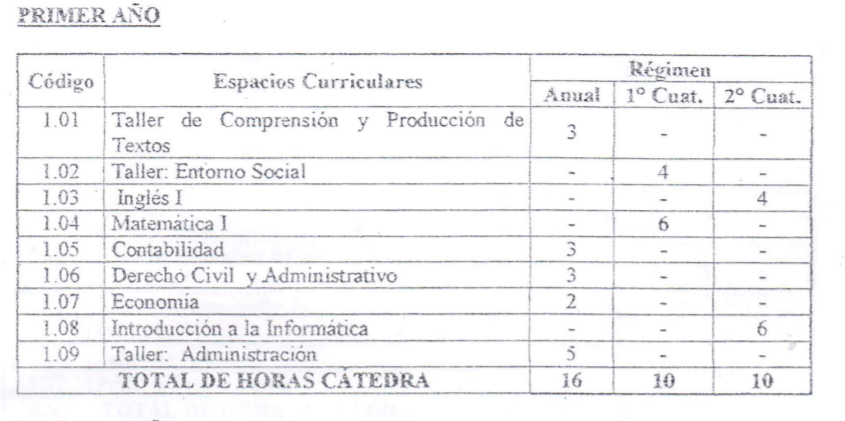 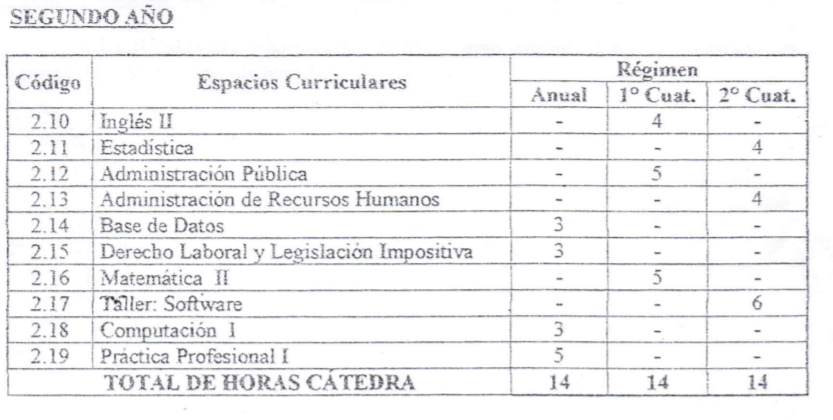 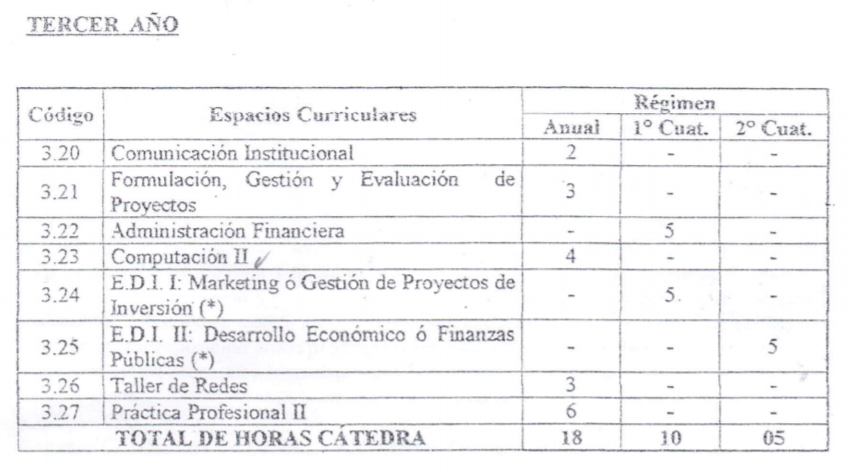 Régimen de Correlatividades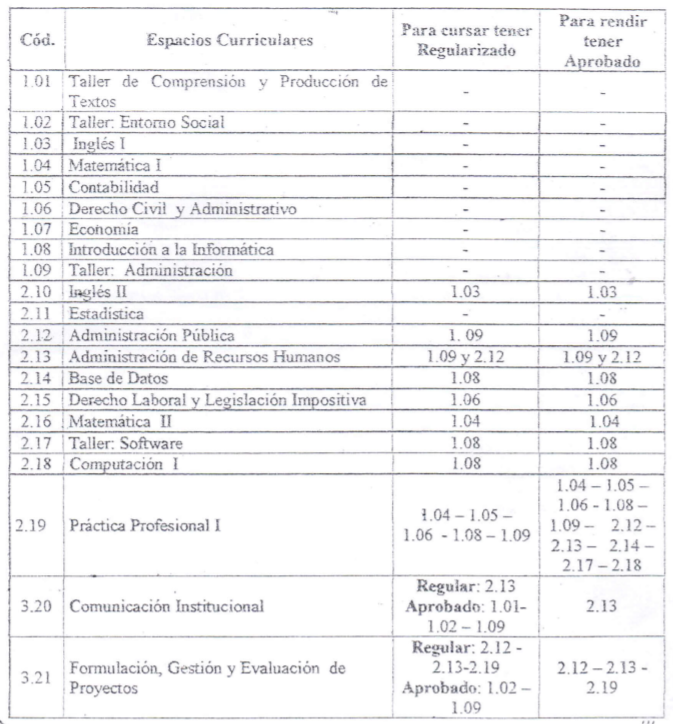 